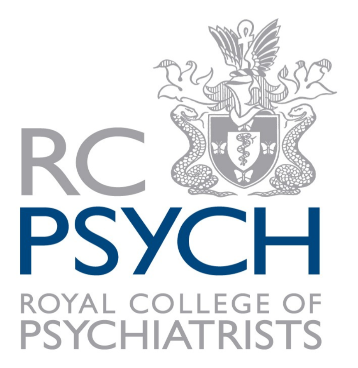 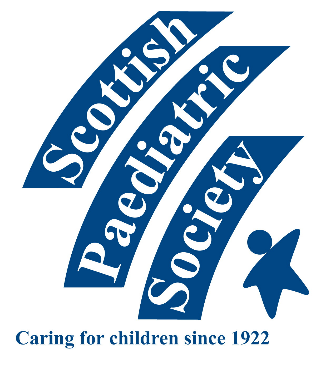 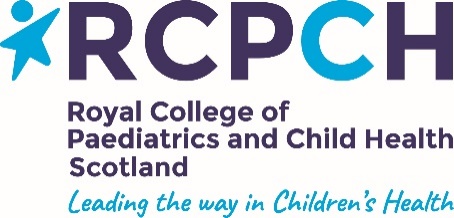 ‘LEARNING FROM EACH OTHER’A JOINT MEETING BETWEEN THE ROYAL COLLEGE OF PAEDIATRICS AND CHILD HEATH, SCOTTISH PAEDIATRIC SOCIETY AND THE ROYAL COLLEGE OF PSYCHIATRISTS IN SCOTLANDFriday 1st March 2019 – 9.30-16.30Royal College of Physicians and Surgeons of Glasgow232-242 St Vincent Street, Glasgow, G2 5RJDraft AGENDARegistrations will open at 9amBook your place here for further information contact Claire.burnett@rcpch.ac.uk 0131 247 364409.30Welcome – purpose of the dayProf Steve Turner, RCPCHDr Elaine Lockhart, RCPsychDr Helen Mactier, SPS09.40Dr Dame Denise Coia10.105  x 15 min Audit/research papers presentations11.25Break11.45Dr Virginia DaviesMedically unexplained symptoms: aiming for business as usual12.20MindEd presentation12.40Lunch13.405 x 15 min case presentations14.55Break15.15Dr Patricia Jackson – Dr Justin Williams FASD16.15Presentation of prizes Summary of the day16.30Close